ФГБОУ ВО Тверской ГМУ
Минздрава России 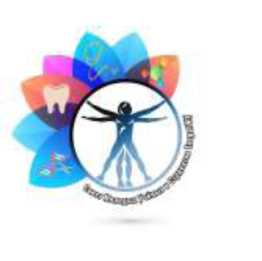 Совет молодых ученых и студентовУважаемые коллеги!В Тверском государственном медицинском университете 25 ноября 2022 года состоится X Межвузовская научно-практическая конференция молодых ученых «Молодежь и медицинская наука».Совет молодых ученых и студентов ТГМУ приглашает к участию молодых ученых - ординаторов, аспирантов и молодых преподавателей в возрасте до 40 лет включительно. Участие в конференции, включая публикации, бесплатное. Конференция будет проходить в очном формате.Формат участия в Конференции:- публикация статьи;- устный доклад с публикацией статьиБудут организованы следующие секции: терапевтическая, хирургическая, педиатрическая,стоматологическая, медико-биологическая. Число секций может быть сокращено или расширено, в зависимости от количества и тематики поданных заявок на участие. Все работы, присланные на конференцию и прошедшие рецензию, будут опубликованы в Тверском Медицинском журнале! Для публикации необходимо направить статью со сканом первой страницы рукописи, подписанной заведующим кафедрой, на электронный адрес smus.tvgmu@mail.ru. Название файла должно содержать фамилию ПЕРВОГО автора, при направлении 2-х работ и более в конце названия ставится порядковый номер, например, Иванов1, Иванов2. Только в случае планируемого выступления с устным докладом, автор дополнительно присылает анкету, с наименованием файла по фамилии выступающего, например, ИвановАнкета. В анкете указываются:ФИО полностью, возрастКафедра и ВУЗ, должностьНаучный руководитель (ФИО, ученая степень, звание, должность)Контактный телефон, е-mailНазвание секции и название докладаСрок подачи статей: до 31 октября 2022 года (включительно). Работы, представленные позже указанного срока, рассматриваться не будут! Требования к оформлению статейСтатьи отражают результаты собственных клинических исследований (обзоры литературы приниматься не будут). Объем статьи: от 2 до 10 страниц. Число соавторов в работе - не более 5-ти. В соавторы допускается включение научных руководителей и студентов.Размер шрифта 12 пунктов, Times New Roman, языки - русский, английский. Автоматический перенос слов, выравнивание по ширине (кроме заголовка). Межстрочный интервал полуторный, поля по 2,5 см с каждой стороны.Статья обязательно должна содержать:•	код УДК;•	название статьи и фамилии авторов на русском и английском языках;•	место работы авторов на русском и английском языках;•	резюме с указанием ключевых слов на русском и английском языках;•	введение, отражающее состояние вопроса и цель исследования;•	материалы и методы, результаты и их обсуждение;•	выводы или заключение;•	список литературы к статье должен содержать все упоминаемые в тексте работы.•	контактная информация авторов (адрес, e-mail, телефон). Представление в редакцию ранее опубликованных статей не допускается. Все представленные для публикации статьи рецензируются. Редакция имеет право на сокращение публикуемых материалов и адаптацию их к рубрикам журнала. В случае отказа в публикации статьи, редакция направляет автору мотивированное заключении о причинах. Полная версия статьи и контактные данные одного из авторов будут опубликованы в сети интернет на сайте журнала в свободном доступе.Пример:                                                                           УДКРАСПРОСТРАНЕННОСТЬ СИМПТОМАТИЧЕСКИХ ЯЗВ ЖЕЛУДКАПРИ ПАТОЛОГИИ ОРГАНОВ ДЫХАНИЯИ. Н. Смирнов , А. Н. Петров , А. Н. АлексеевГБУЗ Тверской области «Областная клиническая больница»кафедра госпитальной терапии ФГБОУ ВО Тверской ГМУ Минздрава России, г. Тверь, РоссияНаучный руководитель - к.м.н., доцент И.И. ИвановРезюме:Ключевые слова:Вся вышеизложенная информация дублируется на английском языке.Затем идут разделы: Введение, Цель исследования, Материалы и методы, Результаты, Выводы. Список литературыИллюстративный материал: Таблицы, рисунки, графики располагаются по тексту по мере их упоминания. Они должны иметь тематические заголовки и порядковый номер. Иллюстрации, встраиваемые в текст, должны быть выполнены в одном из стандартных форматов (TIFF, JPEG, PNG и др.) с разрешением не ниже 300 dpi (предпочтительно 600 dpi).В тексте сокращения и аббревиатуры должны быть расшифрованы при первом упоминании. Не допускается использование сокращений в названии работы, а также употребление необщепринятых сокращений. Единицы измерения даются в системе СИ. При статистической обработке данных необходимо указывать использованные методы и приводить наименование показателей.Список литературы к статье должен содержать все цитируемые и упоминаемые в тексте работы. Номер ссылки в тексте заключается в квадратные скобки, в списке литературы - нумеруется арабскими цифрами с точкой без скобок. Списки оформляются в соответствии с ГОСТ Р 7.0.100-2018. Список литературы составляется в алфавитном порядке по фамилиям авторов: сначала отечественных, далее зарубежных.При описании любого информационного ресурса (документа) следует помнить, что оно должно включать в себя следующие области библиографического описания:•	область заглавия и сведений об ответственности (заглавие книги, сведения о лицах и организациях),•	область издания (2-е изд., переизд., доп.),•	область публикации, производства, распространения и т. д. (место (город), год выпуска издания, издательство),•	область физической характеристики (страницы и иллюстрации),•	область серии и многочастного монографического ресурса (название серии),•	область идентификатора ресурса и условий доступности (ISBN),•	область вида содержания и средства доступа (Текст: непосредственный, Текст: электронный).Более подробную информацию по оформлению библиографических данных можно скачать в группе https://vk.com/smus_tgmu Требования к устным докладамРегламент выступления с устным сообщением - 5-7 минут.Презентация выполняется в редакторе MS PowerPoint, и должна иметь заголовок (название доклада, ФИО авторов, ФИО научного руководителя работы, название организации, кафедры, города и страны), описание цели, материалов и методов, результатов и выводов.По всем вопросам можно обращаться в сообщениях в WhatsApp по телефону +7-920-692-84-50 в рабочее время (Михайлова Елена Сергеевна).Председатель СМУС к.м.н., доцент Е.С. Михайлова.